     Приложение к решению областного совета________________№_______ПОРЯДОКразработки, утверждения и контроля выполнения программ развития коммунальных предприятий общей собственности территориальных громад сёл, посёлков, городов,  находящихся в управлении                     Донецкого областного совета 1. ОБЩИЕ ПОЛОЖЕНИЯ 1.1. Порядок разработки, утверждения и контроля выполнения программ развития коммунальных предприятий общей собственности территориальных громад сёл, посёлков, городов,  находящихся в управлении Донецкого областного совета (далее – Порядок) разработан с целью унифицирования требований к разработке программ развития коммунальными предприятиями, утверждения единых методических принципов и формы документов, организации контроля за эффективностью капитальных вложений.1.2. Программы развития разрабатывают все коммунальные предприятия общей собственности территориальных громад сёл, посёлков, городов, находящиеся в управлении Донецкого областного совета (далее – коммунальные предприятия) за исключением тех, в отношении которых возбуждено дело о банкротстве, которые признаны банкротами, находятся в стадии ликвидации.   2. РАЗРАБОТКА ПРОГРАММ РАЗВИТИЯ КОММУНАЛЬНЫМИ ПРЕДПРИЯТИЯМИ2.1. Разработке программы развития предшествует исследование рынка продукции (услуг), которую производит (оказывает) предприятие с целью выявления его тенденций и перспектив. Коммунальное предприятие самостоятельно или с привлечением сторонних организаций исследует рынок для одного или нескольких видов своей деятельности и делает прогноз спроса на свою продукцию (услуги).2.2. На основе прогноза рынка предприятие составляет программу развития на три года, начиная со следующего календарного года. Для разработки программы развития предприятие может привлекать другую организацию на основании соответствующего договора, укомплектованную специалистами в сфере проектного анализа и проектного менеджмента, маркетинга и анализа рынка, которые имеют стаж работы в указанных сферах по направлению разработки программ развития не менее трех лет. 2.3. В случае необходимости осуществления капитальных инвестиций в необоротные материальные активы предприятия в программу включаются соответствующие проекты (далее - инвестиционные проекты) с высокой степенью проработки, для которых определен бюджет, этапы выполнения и срок. Проекты ранжируются по степени приоритетности для предприятия, с учетом незавершенных капитальных инвестиций. Реализация наиболее приоритетных проектов назначается на более ранний срок.2.4. Для каждого коммерческого инвестиционного проекта, включенного в программу развития, заполняется форма проектного предложения (приложение 1 к Порядку).2.5. Оценка экономической эффективности инвестиционных проектов выполняется по методике UNIDO (приложение 1 к Порядку).2.6. Упорядоченная по приоритету и началу реализации совокупность инвестиционных проектов с учетом незавершенных капитальных инвестиций оформляется согласно приложению 2 к Порядку.3. ЭКСПЕРТНАЯ ОЦЕНКА И УТВЕРЖДЕНИЕ ПРОГРАММ РАЗВИТИЯ3.1. Коммунальные предприятия представляют программы развития не позднее 1 октября года, предшествующего планируемому периоду. Программа развития подписывается руководителем коммунального предприятия.3.2. Управление по вопросам имущества коммунальной собственности исполнительного аппарата областного совета (далее – Управление), а по предприятиям, управление которыми делегировано облгосадминистрации, - соответствующее профильное структурное подразделение облгосадминистрации, проверяют программы развития коммунальных предприятий на предмет их полноты и соответствия требованиям Приложений 1 и 2 к настоящему Порядку.3.3. Управление, профильные структурные подразделения облгосадминистрации направляют программы развития для рассмотрения профильным постоянным комиссиям областного совета согласно Приложению 3 к настоящему Порядку. 3.4. Профильные постоянные комиссии областного совета рассматривают программы развития коммунальных предприятий и оценивают их по совокупности и приоритетности критериев согласно Приложению 4 к настоящему Порядку.3.5. Депутаты, профильные постоянные комиссии областного совета, профильные структурные подразделения облгосадминистрации могут предлагать собственные критерии оценки программ развития коммунальных предприятий, а также привлекать специалистов облгосадминистрации, научных работников, независимых экспертов.3.6. Одновременно с оценкой программы развития коммунального предприятия на планируемый период профильные постоянные комиссии областного совета рассматривают отчет о выполнении предыдущей утвержденной программы развития (при её наличии).3.7. Результаты оценки программы развития коммунального предприятия и отчета о выполнении предыдущей программы развития оформляются в виде заключения профильных постоянных комиссий областного совета и передаются, соответственно, в Управление, профильные структурные подразделения облгосадминистрации в срок до 1 ноября. В случае, если программа развития предприятия не соответствует большинству критериев и их суммарный удельный вес составляет менее 50%, то выносится заключение о несогласовании программы.3.8. После согласования профильной постоянной комиссией областного совета программа развития коммунального предприятия, находящегося в управлении областного совета, утверждается заместителем председателя областного совета, согласно распределению полномочий между заместителями председателя совета, а коммунального предприятия, управление которым делегировано облгосадминистрации, - соответствующим профильным структурным подразделением облгосадминистрации.3.9. Программы развития коммунальных предприятий утверждаются в срок не позднее 1 декабря года, предшествующего планируемому периоду. Один экземпляр программы развития коммунального предприятия после утверждения профильным структурным подразделением  облгосадминистрации передается в областной совет. 4. КОНТРОЛЬ ВЫПОЛНЕНИЯ ПРОГРАММ РАЗВИТИЯ4.1 Коммунальные предприятия представляют в Управление отчеты о выполнении программ развития за год (приложение 5 к Порядку) до 25 февраля года, следующего за отчетным, вместе с пояснительной запиской о результатах деятельности с указанием причин значительных отклонений фактических показателей от плановых по отдельным факторам. Коммунальные предприятия, управление которыми делегировано облгосадминистрации, предоставляют отчеты после их рассмотрения профильным структурным подразделением облгосадминистрации. Приложение 1 к Порядку ФОРМА ПРОЕКТНОГО ПРЕДЛОЖЕНИЯ И ИНСТРУКЦИИ ПО ЕЁ ЗАПОЛНЕНИЮ 1. Наименование проектного предложенияДолжно быть кратким, отражать предмет его реализации и локализацию.Например:Реконструкция здания ______________________;Строительство мастерской _____________;Модернизация системы водоснабжения, теплоснабжения____________.2. Описание проектного предложения2.1. Описание ситуацииПриводятся причины, которые привели к необходимости реализации инвестиционного проекта.2.2. Цели и задачи проектного предложенияКратко описываются цели и планируемые результаты реализации инвестиционного проекта.Отражается связь проектного предложения с приоритетными направлениями социально-экономического развития области; направленность на решение проблем регионального или отраслевого характера; укрепление связей между наукой и производством и другие факторы, обосновывающие реализацию инвестиционного проекта.Указывается ожидаемый прирост стоимости основных фондов, уменьшение износа основных фондов по стоимости и физическим показателям (например, сокращение доли аварийных и ветхих инженерных сетей и т.п.).2.3. Мероприятия и график их выполненияПроцесс реализации инвестиционного проекта разбивается на этапы (мероприятия, действия), дается их описание по форме таблицы. Количество этапов (мероприятий, действий) не должно превышать десяти.3. Организационно-технические факторыПриводятся сведения о наличии проектно-сметной документации, обосновываются технические и/или технологические решения.4. Правовые факторыАнализируются правовые аспекты реализации инвестиционного проекта: - соответствие законодательству Украины;- наличие сертификатов, лицензий и других разрешительных документов;- патентная чистота и другое.Указываются сертификаты, лицензии, другие разрешительные документы, наличие которых является обязательным к моменту начала реализации проекта и / или в процессе его реализации.5. Инвестиционные расходы5.1. Расходы на реализацию инвестиционного проекта распределяются по статьям, в частности: опытно-конструкторские работы, маркетинговые расходы, разработка проекта строительства, подготовка территории и отвод земли, строительно-монтажные работы, оборудование и сети, благоустройство территории и т.д., а также по годам. 5.2. Расчет экономической эффективностиДля коммерческих инвестиционных проектов выполняется расчет экономической эффективности инвестиций. Для инвестиционного проекта рассчитываются следующие показатели по методике United Nations Industrial Development Organization (UNIDO):- чистая приведенная стоимость (NPV);- дисконтированный период окупаемости (DPP);- индекс доходности (прибыльности) (PI).Годовая ставка дисконта для всех проектов должна бать одинаковой и не превышать норму доходности по долгосрочным депозитам. 5.3. Расчет бюджетной эффективностиБюджетный эффект для года t (Бt) определяется как разность дополнительных поступлений бюджетов всех уровней и государственных целевых фондов (Дt) и затрат бюджетных средств (Вt) вследствие реализации проекта, тыс. грн.Бt = Дt - ВtДополнительные поступления рассчитываются по каждому виду налогов, сборов, обязательных платежей и уровню бюджета (государственный, местный): налог на прибыль, налог на добавленную стоимость, налог на доходы физических лиц, отчисления в фонды социального страхования и другое.Дополнительные затраты бюджетных средств связаны с увеличением уставного капитала коммунальных предприятий, предоставлением финансовой поддержки на безвозмездной основе. 5.4. Социальная эффективность.Результативными показателями социальной эффективности инвестиционного проекта являются количество созданных (сохраненных) рабочих мест, улучшение условий труда персонала, предоставление дополнительных социальных услуг населению и т.п.6. Источники финансированияПредлагается структура финансирования инвестиционного проекта по источникам:- собственные средства коммунального предприятия;- заемные средства;- бюджетное финансирование, в том числе по уровням бюджета. Источники капитальных инвестиций на три планируемых года, тыс.грн.7. Риски и возможные пути их сниженияДается краткое описание рисков реализации инвестиционного проекта, которые влияют на бюджет, сроки выполнения мероприятий, эффективность инвестиций. Предлагаются мероприятия по предупреждению проявления негативного влияния факторов риска.Приложение 2 к Порядку ТИПОВАЯ ФОРМА И СТРУКТУРА ПРОГРАММЫ РАЗВИТИЯКОММУНАЛЬНОГО ПРЕДПРИЯТИЯ1. Титульный лист На титульном листе размещаются:заголовок «Программа развития коммунального предприятия <полное наименование коммунального предприятия> на 20 ___ - 20 ___ гг.»;«Разработал:» - ФИО руководителя предприятия, личная подпись и печать, ФИО руководителя сторонней организации-разработчика (при наличии), личная подпись и печать;«Согласовано:» - Председатель профильной постоянной комиссии областного совета; «Утверждено:» - В соответствии с пунктом 3.8 Порядка. 2. Информация о коммунальном предприятииВключает следующие сведения:полное наименование;код ЕГРПОУ;адрес местонахождения;контактная информация руководителя предприятия, а также ответственного за разработку программы развития:ФИО;должность;адрес электронной почты;номер телефона;номер факса.3. Информация о конфиденциальностиВ этом разделе содержится информация о наличии/отсутствии в программе развития информации с ограниченным доступом и установленных ограничениях относительно нее. 4. Резюме Раздел содержит краткую аннотацию программы развития: характеристика текущей ситуации на предприятии, ключевые цели, задачи, проекты, описание ожидаемых результатов реализации. Ориентировочный объем резюме - до 1 страницы.5. Характеристика текущей ситуации и тенденцийДается описание сферы деятельности коммунального предприятия, приводятся количественные показатели объема производства/услуг за первое полугодие отчетного года и два предшествующих года. Раскрываются тенденции спроса на продукцию/услуги коммунального предприятия, на основе чего делается обобщающий вывод о предпочтительных направлениях развития, включая связную диверсификацию.6. Ресурсный потенциалПриводятся данные об общей потребности в ресурсах, необходимых для разработки и осуществления проектов, по их объему и номенклатуре (материальные, трудовые, информационные и т.д.). Потребность в дополнительных ресурсах определяется как разница между объемом имеющихся собственных ресурсов коммунального предприятия, которые планируется инвестировать в проекты программы развития, и объемом ресурсов, которые необходимо привлечь для реализации проекта. Данный раздел должен содержать: - краткое описание ресурсов, необходимых для подготовки и реализации проектов по группам и направлениям их использования;- предложения по объему предоставления ресурсов по источникам финансирования;- информацию о запланированных направлениях использования в проектах собственных и заимствованных ресурсов; - данные о виде и объемах собственных ресурсов коммунального предприятия как общих, так и тех, которые планируется вложить в проект.В табличной форме приводится характеристика штата предприятия и укомплектованности кадрами. Делается прогноз потребности в персонале на планируемый и два последующих года. Необходимо привести информацию об объеме и структуре расходов на оплату труда работников коммунального предприятия, отразить факты наличия/отсутствия задолженности по заработной плате и отчислениям в пенсионный фонд и государственные целевые фонды.С приведением конкретных показателей анализируется обеспеченность предприятия основными и оборотными средствами по видам. Дается качественная оценка существующих объектов основных средств на предмет их технического состояния, возможности надежной и безопасной эксплуатации.Описывается динамика кредиторской и дебиторской задолженности на начало отчетного года и двух предшествующих лет, а также на конец первого полугодия отчетного года. Приводится список основных кредиторов/дебиторов.7. Анализ финансового состоянияПриводятся финансовые показатели коммунального предприятия за первое полугодие отчетного года и два предшествующих года.Для сравнения значений рассчитанных показателей (коэффициентов) в случае, если последним отчетным периодом, за который представляется отчет о финансовых результатах, является полугодие, а все предыдущие периоды, за которые производится расчет, являются годовыми, необходимо данные полугодового отчета о финансовых результатах умножить на коэффициент К = 2.Таблица с расчетами финансовых коэффициентов должна сопровождаться характеристикой финансового состояния, исходя из динамики коэффициентов и направлений их изменения. Алгоритм расчета финансовых показателей (коэффициентов), их нормативные значения, а также  рассчитанные показатели (коэффициенты) вносятся в таблицу, приведенную ниже. Алгоритм расчета и сводная таблица финансовых показателей (коэффициентов) предприятияПримечания: ф1 – «Баланс предприятия» в соответствии с Положением (стандартом) бухгалтерского учета 2 «Баланс», утвержденным приказом Министерства финансов Украины от 31.03.1999 №87, зарегистрированным в Министерстве юстиции Украины 21.06.1999 под № 396/3689;ф1-м «Баланс субъекта малого предпринимательства» в соответствии с Положением (стандартом) бухгалтерского учета 25 «Финансовый отчет субъекта малого предпринимательства», утвержденным приказом Министерства финансов Украины от 25.02.2000 №39 (в редакции приказа Министерства финансов Украины от 24.01.2011 №25), зарегистрированным в Министерстве юстиции Украины 15.03.2000 под        № 161/4382; ф2 – «Отчет о финансовых результатах предприятия» в соответствии с Положением (стандартом) бухгалтерского учета 3 «Отчет о финансовых результатах», утвержденным приказом Министерства финансов Украины от 31.03.1999 № 87, зарегистрированным в Министерстве юстиции Украины 21.06.1999 под № 397/3690;ф2-м - «Отчет о финансовых результатах субъекта малого предпринимательства» в соответствии с Положением (стандартом) бухгалтерского учета 25 «Финансовый отчет субъекта малого предпринимательства», утвержденным приказом Министерства финансов Украины от 25.02.2000 №39 (в редакции приказа Министерства финансов Украины от 24.01.2011 №25), зарегистрированным в Министерстве юстиции Украины 15.03.2000 под № 161/4382; ф5 – «Примечания к годовой финансовой отчетности», утвержденные приказом Министерства финансов Украины от 29.11.2000 № 302, зарегистрированным  в Министерстве юстиции Украины 11.12.2000 под № 904/5125;  Для целей расчета коэффициента обновления основных средств  и коэффициента выбытия основных средств за полугодие предприятия формируют синтетическую форму «Примечания к полугодовой финансовой отчетности» в информационно-аналитической системе «Коммунальная собственность». ф5* - Синтетическая форма «Примечания к финансовой отчетности для субъекта малого предпринимательства», заполняемая с периодичностью полугодие и год в информационно-аналитической системе «Коммунальная собственность». 8. Проекты по осуществлению капитальных инвестиций В таблице приводится перечень инвестиционных проектов, упорядоченный по убыванию приоритета и началу реализации (более важные проекты должны иметь более ранний срок начала реализации). 1 - значения приведены для примера;2 - значения приводятся для коммерческих проектов, для некоммерческих проектов в этих графах ставятся прочерки.9. Организационный план В данном разделе приводится обоснование организационных мероприятий для реализации программы развития, в том числе изменение организационной структуры коммунального предприятия (создание/ликвидация участков, цехов, служб и отдельных должностей; расширение/сокращение штата и т.п.), условия оплаты и стимулирования труда, необходимость обучения персонала. Организационные мероприятия упорядочиваются по сроку начала реализации от более раннего к более позднему, а также по степени важности.Информация о штате предприятия сводится в таблицу10. Финансовый планОписываются источники финансирования программы развития (собственные средства коммунального предприятия, заемные средства, бюджет). В табличной форме приводится сводная информация.Таблица сопровождается краткой характеристикой заемных средств, а именно содержит общий объем займов, наименование заемщиков, условия, на которых привлекаются заемные средства (срок займа, процентная ставка). Привлечение заемных средств предусматривает обязательное отображение в затратах предприятия графика возврата займа и процентов за пользование им. Указывается механизм и источники возврата средств, данные о предмете гарантий (недвижимость, ценные бумаги, страховое обеспечение и т.п.), в том числе информация о компаниях, организациях или учреждениях, которые предоставят необходимые гарантии и расходы по предоставлению гарантий.  12. Оценка эффективности реализации проектов по осуществлению капитальных инвестицийОбобщается информация об эффективности проектных предложений. Для коммерческих инвестиционных проектов в табличной форме приводятся показатели экономической эффективности.В разделе также отмечаются следующие характеристики проектных предложений:соответствие рыночным тенденциям и запросам потребителей товаров/услуг;инновационная направленность; экологическая эффективность (сохранение окружающей природной среды);применение при реализации проекта ресурсо- и энергосберегающих технологий;утилизация отходов производства;социальная эффективность;бюджетная эффективность.13. Риски Кратко описываются ключевые факторы риска, которые способны существенно повлиять на сроки и стоимость реализации проектных предложений.14. Приложения  Оформленные в соответствии с приложением 1 к Порядку формы проектных предложений.Финансовая отчетность предприятия за первое полугодие отчетного года и два предшествующих года: ф1 «Баланс предприятия», ф2 «Отчет о финансовых результатах предприятия» (ф1-м и ф2-м соответственно для субъекта малого предпринимательства), ф5 «Примечания к годовой финансовой отчетности».Актуальная блок-схема организационной структуры предприятия с указанием численности персонала структурных подразделений.Другие приложения, раскрывающие суть проектных предложений, финансовое состояние предприятия, рыночные тенденции и т.п.         Приложение 3 к Порядку Перечень постоянных комиссий областного совета по рассмотрению программ развития коммунальных предприятий Программы развития коммунальных предприятий, деятельность которых относится к компетенции нескольких комиссий, рассматриваются на заседаниях каждой из этих постоянных комиссий областного совета или на их совместных заседаниях.          Приложение 4 к Порядку Бланк оценки депутатами профильной постоянной комиссии программы развития коммунального предприятия по совокупности и приоритетности критериев                                                                                                                                                       		          Приложение 5 к Порядку ОТЧЕТ 
о выполнении программы развития КП « _____ »
за 20__ год  Руководитель КП  ___ ____________ 20__ г.                  М.П.		_______________							_________________
                                                                                                          (подпись)                                                                                                        (инициалы и фамилия)
 Приложение: Пояснительная записка по результатам деятельности предприятия за 20___ год.Наименование этапа (мероприятия, действия)Срок выполнения, мес.Бюджет,тыс. грн.Ожидаемые результатыСтатья расходовСумма по годам, тыс. грн.Сумма по годам, тыс. грн.Сумма по годам, тыс. грн.Всего, тыс. грн.Статья расходов123Всего, тыс. грн.Разработка проекта землеотвода (отвод земельного участка)Разработка проекта строительстваСтроительно-монтажные работыОборудованиеПусконаладочные работыПрирост оборотных средствДругоеИТОГО расходыПОКАЗАТЕЛЬФОРМУЛА РАСЧЕТАЧистая приведенная стоимость (NPV) 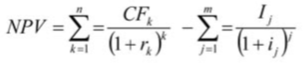 где: - знак суммы;                                         n - период прогнозирования;                       CFk - чистый входной поток денежных средств (доходы) cash-flow в k–ый год;                                             rk - годовая ставка дисконта в k–ый год;            m - количество лет, в течение которых планируется инвестирование в проект;         Ij – расходы на реализацию инвестиционного проекта в j-ый год;                   ij - прогнозируемый уровень инфляции в j-ый год. Дисконтированный период окупаемости (DPP) 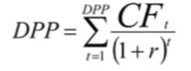 где: - знак суммы;                                      CFt - денежный поток в t-ый год;                         t - порядковый номер года от начала реализации инвестиционного проекта;                         r - годовая ставка дисконта.   Индекс доходности (прибыльности) (PI)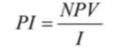 где, I - вложения. Статья поступлений/затратСумма по годам, тыс. грн.Сумма по годам, тыс. грн.Сумма по годам, тыс. грн.Сумма по годам, тыс. грн.Сумма по годам, тыс. грн.Сумма по годам, тыс. грн.Всего, тыс. грн.Статья поступлений/затрат12345…Всего, тыс. грн.Дополнительные поступления, в том численалог на прибыль предприятияналог на добавленную стоимость…ИТОГО поступленияВзнос в уставный капитал…ИТОГО затратыБюджетный эффект№ п/пНаименование объекта Собственные средства предприятия Собственные средства предприятия Собственные средства предприятия Бюджетные средства Бюджетные средства Бюджетные средства Привлечение кредитных ресурсов Привлечение кредитных ресурсов Привлечение кредитных ресурсов Другие источники (расшифровать)Другие источники (расшифровать)Другие источники (расшифровать)Всего№ п/пНаименование объекта 123123123123Всего1<Объект 1>2<Объект 2>…Итого Итого Процент Процент ПоказательПоказательФормула расчетаФормула расчета для субъектов малого предпринимательстваНормативное значение_______год(на начало года)_______ год(на начало года)____________год____________годПоказательПоказательФормула расчетаФормула расчета для субъектов малого предпринимательстваНормативное значение_______год(на начало года)_______ год(на начало года)(на начало периода)(на конец периода)1123456781. Анализ имущественного состояния предприятия 1. Анализ имущественного состояния предприятия 1. Анализ имущественного состояния предприятия 1. Анализ имущественного состояния предприятия 1. Анализ имущественного состояния предприятия 1. Анализ имущественного состояния предприятия 1. Анализ имущественного состояния предприятия 1. Анализ имущественного состояния предприятия 1. Анализ имущественного состояния предприятия 1.1. Коэффициент износа основных средств  1.1. Коэффициент износа основных средств  ф1 стр. 032
-------------
 ф1 стр. 031 ф.1-м стр. 032
-------------
 ф.1-м стр. 031 уменьшение 1.2. Коэффициент обновления основных средств  1.2. Коэффициент обновления основных средств  ф. 5 стр. 260 (гр. 5)
---------------------
ф. 1 стр. 031 (гр. 4) ф. 5* стр. 260 (гр. 5)
---------------------
ф.1-м стр. 031 (гр. 4) увеличение 1.3. Коэффициент выбытия основных средств 1.3. Коэффициент выбытия основных средств ф. 5 стр. 260 (гр. 8)
---------------------
ф. 1 стр. 031 (гр. 3) ф. 5* стр. 260 (гр. 8)
---------------------
ф.1-м стр. 031 (гр. 3) должен быть меньше, чем коэффициент обновления основных средств 2. Анализ ликвидности предприятия 2. Анализ ликвидности предприятия 2. Анализ ликвидности предприятия 2. Анализ ликвидности предприятия 2. Анализ ликвидности предприятия 2. Анализ ликвидности предприятия 2. Анализ ликвидности предприятия 2. Анализ ликвидности предприятия 2.1. Коэффициент покрытия 2.1. Коэффициент покрытия  ф1 стр. 260
-------------
ф1 стр. 620 ф1-м стр. 260
-------------
ф1-м стр. 620 > 1 2.2. Коэффициент быстрой ликвидности 2.2. Коэффициент быстрой ликвидности ф1 (стр. 260 - стр. 100 - стр. 110 - стр. 120 - стр. 130 - стр. 140)
------------------------------------------------
 ф1 стр. 620 ф1-м (стр. 260 - стр. 100 - стр. 110 - стр. 130 )
----------------------
 ф1-м стр. 620 0,6 - 0,8 2.3. Коэффициент абсолютной ликвидности  2.3. Коэффициент абсолютной ликвидности  ф1 (стр. 220 + стр. 230 + стр. 240)
------------------------------
 ф1 стр. 620 ф1-м (стр. 220 + стр. 230 + стр. 240)
----------------------
 ф1-м стр. 620 > 0
увеличение 2.4. Чистый оборотный капитал, тыс. грн. 2.4. Чистый оборотный капитал, тыс. грн. ф1 (стр. 260 - стр. 620) ф1-м (стр. 260 - стр. 620) > 0
увеличение 3. Анализ платежеспособности (финансовой стойкости) предприятия  3. Анализ платежеспособности (финансовой стойкости) предприятия  3. Анализ платежеспособности (финансовой стойкости) предприятия  3. Анализ платежеспособности (финансовой стойкости) предприятия  3. Анализ платежеспособности (финансовой стойкости) предприятия  3. Анализ платежеспособности (финансовой стойкости) предприятия  3. Анализ платежеспособности (финансовой стойкости) предприятия  3. Анализ платежеспособности (финансовой стойкости) предприятия  3.1. Коэффициент платежеспособности (автономии)  3.1. Коэффициент платежеспособности (автономии)   ф1 стр. 380
------------
 ф1 стр. 640  ф1-м стр. 380
------------
 ф1-м стр. 640 > 0,5  3.2. Коэффициент финансирования  3.2. Коэффициент финансирования  ф1 (стр. 430 + стр. 480 + стр. 620 + стр. 630)
-----------------------------------------
 ф1 стр. 380 ф1-м (стр. 430 + стр. 480 + стр. 620 + стр. 630)
---------------------
 ф1-м стр. 380 < 1 
уменьшение 3.3. Коэффициент обеспеченности собственными оборотными средствами  3.3. Коэффициент обеспеченности собственными оборотными средствами  ф1 (стр. 260 - стр. 620)
-----------------------
 ф1 стр. 260  ф1-м (стр. 260 - стр. 620)
---------------------
 ф1-м стр. 260 > 0,1  3.4. Коэффициент маневренности собственного капитала 3.4. Коэффициент маневренности собственного капитала ф1 (стр. 260 - стр. 620)
----------------------
ф1 стр. 380  ф1-м (стр. 260 - стр. 620)
----------------------
ф1-м стр. 380 > 0
увеличение  4. Анализ деловой активности предприятия 4. Анализ деловой активности предприятия 4. Анализ деловой активности предприятия 4. Анализ деловой активности предприятия 4. Анализ деловой активности предприятия 4. Анализ деловой активности предприятия 4. Анализ деловой активности предприятия 4. Анализ деловой активности предприятия 4.1. Коэффициент оборачиваемости   активов  4.1. Коэффициент оборачиваемости   активов  ф2 стр. 035
---------------------------------------
ф1 (стр. 280 (гр. 3) + стр. 280 (гр. 4)) / 2 ф2-м стр. 030
----------------------
ф1-м (стр. 280 (гр. 3) + стр. 280 (гр. 4)) / 2 увеличение 4.2. Коэффициент оборачиваемости кредиторской задолженности  4.2. Коэффициент оборачиваемости кредиторской задолженности  ф2 стр. 035
------------------------------------------------
ф1 ( (стр. 520 стр. 610) гр. 3 + (стр. 520 стр. 610) гр. 4) / 2 ф2-м стр. 030
----------------------
ф1-м ( (стр. 530 стр. 580) гр. 3 + (стр. 530 стр. 580) гр. 4) / 2 увеличение 4.3. Коэффициент оборачиваемости дебиторской задолженности  4.3. Коэффициент оборачиваемости дебиторской задолженности  ф2 стр. 035
------------------------------------------------
ф1 ( (стр. 150 стр. 210) гр. 3 + (стр. 150 стр. 210) гр. 4) / 2 ф2-м стр. 030
----------------------
ф1-м ( (стр. 160 стр. 210) гр. 3 + (стр. 160 стр. 210) гр. 4) / 2 увеличение 4.4. Срок погашения  дебиторской задолженности, дней  4.4. Срок погашения  дебиторской задолженности, дней  длительность периода
-----------------------------------------------
коэффициент оборачиваемости дебиторской задолженности   длительность периода
---------------------
коэффициент оборачиваемости дебиторской задолженности   уменьшение 4.5. Срок погашения кредиторской задолженности, дней  4.5. Срок погашения кредиторской задолженности, дней  длительность периода
-----------------------------------------------
коэффициент оборачиваемости кредиторской задолженности   длительность периода
---------------------
коэффициент оборачиваемости кредиторской задолженности   уменьшение4.6. Коэффициент оборачиваемости  материальных запасов  4.6. Коэффициент оборачиваемости  материальных запасов  ф2 стр. 040
-----------------------------------------------
ф1 ( (стр. 100 стр. 140) гр. 3 + (стр. 100 стр. 140) гр. 4) / 2 ф2-м стр. 080
------------------
ф1-м ( (стр. 100 стр. 130) гр. 3 + (стр. 100 стр. 130) гр. 4) / 2 увеличение 4.7. Коэффициент оборачиваемости основных средств (фондоотдача)  4.7. Коэффициент оборачиваемости основных средств (фондоотдача)   ф2 стр. 035
------------------------------------------
ф1 (стр. 031 (гр. 3) + стр. 031 (гр. 4)) / 2  ф2-м стр. 030
----------------------
ф1-м (стр. 031 (гр. 3) + стр. 031 (гр. 4)) / 2 увеличение  4.8. Коэффициент оборачиваемости собственного капитала    4.8. Коэффициент оборачиваемости собственного капитала    ф2 стр. 035 
----------------------------------------- 
ф1 (стр. 380 (гр. 3) + стр. 380 (гр. 4)) / 2   ф2-м стр. 030 
---------------------- 
ф1-м (стр. 380 (гр. 3) + стр. 380 (гр. 4)) / 2   увеличение 5. Анализ рентабельности предприятия    5. Анализ рентабельности предприятия    5. Анализ рентабельности предприятия    5. Анализ рентабельности предприятия    5. Анализ рентабельности предприятия    5. Анализ рентабельности предприятия    5. Анализ рентабельности предприятия    5. Анализ рентабельности предприятия    5.1. Коэффициент рентабельности активов    5.1. Коэффициент рентабельности активов    ф2 стр. 220 или стр. 225 
----------------------------------------- 
ф1 (стр. 280 (гр. 3) + стр. 280 (гр. 4)) / 2   ф2-м стр. 150 
---------------------- 
ф1-м (стр. 280 (гр. 3) + стр. 280 (гр. 4)) / 2   > 0 увеличение5.2. Коэффициент рентабельности собственного капитала   5.2. Коэффициент рентабельности собственного капитала   ф2 стр. 220 или стр. 225 
----------------------------------------- 
ф1 (стр. 380 (гр. 3) + стр. 380 (гр. 4)) / 2  ф2-м стр. 150
---------------------- 
ф1-м (стр. 380 (гр. 3) + стр. 380 (гр. 4)) / 2  > 0 увеличение5.3. Коэффициент рентабельности деятельности   5.3. Коэффициент рентабельности деятельности   ф2 стр. 220 или стр. 225 
----------------------- 
ф2 стр. 035  ф2-м стр. 150 
-------------------- 
ф2-м стр. 030  > 0 увеличение5.4. Коэффициент рентабельности продукции   5.4. Коэффициент рентабельности продукции   ф2 стр. 100 (или стр. 105) + 090 - 060 
---------------------------------------- 
ф2 (стр. 040 + 070 + 080) ф2-м стр. 130 + 090 - 040 
---------------------- 
ф2-м (стр. 080 +  100) > 0 увеличение№ п/пНаименование проектного предложенияВиды ресурсов для подготовки и реализации проекта Инвестици-онные расходы всего,тыс. грн.В том числе по годам1В том числе по годам1В том числе по годам1NPV2,тыс. грн.Срок оку-паемости2летПримеча-ние№ п/пНаименование проектного предложенияВиды ресурсов для подготовки и реализации проекта Инвестици-онные расходы всего,тыс. грн.123NPV2,тыс. грн.Срок оку-паемости2летПримеча-ние1<Проект 1>1005030202<Проект 2>150100503<Проект 3>7070…ИТОГО№ п/пНаименование структурного подразделения/категории персоналаШтат на конец_____ года,чел.Штат на конец _____ годаШтат на конец _____ годаШтат на конец _____ годаШтат на конец _____ годаШтат на конец _____ годаШтат на конец _____ годаИзменение штата в результате реализации программы, ±чел.№ п/пНаименование структурного подразделения/категории персоналаШтат на конец_____ года,чел.чел.± чел. к пред. годучел.± чел. к пред. годучел.± чел. к пред. годуИзменение штата в результате реализации программы, ±чел.1<Администрация>2<Подразделение 1>3< Подразделение 2>…ИТОГО,в том числе по категориям:руководителиспециалистыслужащиерабочиеИсточник финансирования программы развитияСумма по годам, тыс. грн.Сумма по годам, тыс. грн.Сумма по годам, тыс. грн.Всего, тыс. грн.Источник финансирования программы развития123Всего, тыс. грн.Собственные средстваЗаемные средстваБюджетные средства, в том числе:государственный бюджетобластной бюджетрайонные, городские (городов областного подчинения) бюджеты бюджеты сел, поселков, городов районного значенияДругие внебюджетные источники (гранты, благотворительные пожертвования, поступления от государственно-частного партнерства и т.п.)№ п/пНаименование проектного предложенияИнвестицион-ные расходы всего,тыс. грн.NPV,тыс. грн.IRR,%Срок окупаемости DPP,лет1<Проект 1>2<Проект 2>3<Проект 3>…ИТОГО№ п/пНаименование коммунального предприятия Профильное структурное подразделение облгосадминистрации/УправлениеПостоянные комиссии областного совета  1.Донецктеплокоммун-энергоДепартамент жилищно-коммунального хозяйства По  вопросам жилищно-коммунального хозяйства, строительства и  архитектуры2.Компания «Вода Донбасса»Департамент жилищно-коммунального хозяйства По  вопросам жилищно-коммунального хозяйства, строительства и  архитектуры3.Донецкий центр подготовки персоналаДепартамент жилищно-коммунального хозяйства 1) По вопросам науки и образования2) По  вопросам жилищно-коммунального хозяйства, строительства и  архитектуры4.Областной детско-молодежный санаторно-оздоровительный комплекс  «Жемчужина Донетчины» Управление по делам семьи и молодежи По вопросам молодежной политики, физической культуры и спорта5.Донецккиновидео-прокатУправление культуры и туризма По вопросам культуры, духовности и поддержки средств информации 6.Донецкий учебно-курсовой комбинат общественного питанияДепартамент агропромышленного развития По вопросам науки и образования7.Донецкая областная лаборатория экспертизы условий трудаДепартамент социальной защиты населения По вопросам социальной политики и здравоохранения8.ДонинпредкадрыДепартамент социальной защиты населения По вопросам социальной политики и здравоохранения9.ФармацияДепартамент здравоохранения По вопросам социальной политики и здравоохранения10.Агентство инвестиционного развития Донецкой областиДепартамент инвестиционно-инновационного развития  и внешних отношений По вопросам инвестиционной политики, внешнеэкономических связей, инновационной деятельности11.ДонснабкомплектУправление По  вопросам коммунальной собственности12.Региональный спортивный комплекс «Олимпийский»УправлениеПо вопросам молодежной политики, физической культуры и спорта13.Донецкий областной центр информатизацииУправлениеПо вопросам промышленности, топливно-энергетического комплекса, транспорта и телекоммуникаций 14.Коммунальное предприятие по обслуживанию административных зданийУправление1) По вопросам коммунальной собственности 2) По  вопросам жилищно-коммунального хозяйства, строительства и  архитектуры15.Региональная телерадиокомпания  «Регион-Донбасс»УправлениеПо вопросам культуры, духовности и поддержки средств информации 16.Международный аэропорт Донецк имени С.С. ПрокофьеваУправлениеПо вопросам промышленности, топливно-энергетического комплекса, транспорта и телекоммуникаций 17.Редакция газеты «Жизнь»УправлениеПо вопросам культуры, духовности и поддержки средств информации 18.Областное объединение капитального строительства УправлениеПо  вопросам жилищно-коммунального хозяйства, строительства и  архитектуры19.Донецкий областной координационный центр поддержки предпринимательства УправлениеПо  вопросам развития малого и среднего бизнеса и создания новых рабочих мест20.Донецкий региональный центр по обращению  с отходамиУправление1) По вопросам экологии  и природных ресурсов2) По  вопросам жилищно-коммунального хозяйства, строительства и  архитектуры21.Автотранспортное предприятиеУправлениеПо вопросам промышленности, топливно-энергетического комплекса, транспорта и телекоммуникаций 22.Агентство по туризму и размещениюУправление1) По вопросам экологии  и природных ресурсов2) По вопросам молодежной политики, физической культуры и спорта№ п/пКритерииВерхний предел удельного веса критерия, %Оценка (1/0)12341Соответствие программы развития предприятия приоритетным направлениям развития региона, государственным и региональным целевым программам152Обеспеченность коммунального предприятия собственными средствами для реализации программы203Альтернативные источники финансирования программы развития предприятия, их степень доступности104Влияние реализации программы на окружающую среду105Применение ресурсо- и энергосберегающих технологий, возможность использования отходов производства и т.п156Бюджетная эффективность программы (рост/снижение поступления налогов, сборов и обязательных платежей в бюджеты всех уровней и государственные целевые фонды)107Влияние реализации программы развития на уровень занятости населения и создание новых рабочих мест108Наличие предпроектных проработок, проектно-сметной документации, рабочего проекта109Иные критерии (взамен вышеуказанных)Суммарный удельный вес критериев (сумма произведений значений столбцов [3] и [4])ХНаименование проектного предложенияСрок выполненияСрок выполненияИсточники финансирования в отчетном периодеФактическая сумма подписанных договоров в отчетном периодеСумма освоенных средств в  отчетном периодеСумма освоенных средств в  отчетном периодеСумма освоенных средств с начала реализации проектного предложенияСумма освоенных средств с начала реализации проектного предложенияПоказатели  результатив-ности реализации проектного предложенияПоказатели  результатив-ности реализации проектного предложенияСостояние выполнения проектного предложения (со сравнительной оценкой фактически выполненного и запланированного)Проблемные вопросы, их влияние на выполнение программы и состояние их решения (с объяснением причин их возникновения и указанием механизма решения)План Факт План Факт План Факт План Факт 